Додаток 5 до Тендерної документації.Схема розміщення будівельЦентру байдаркового туризму у м. Сокаль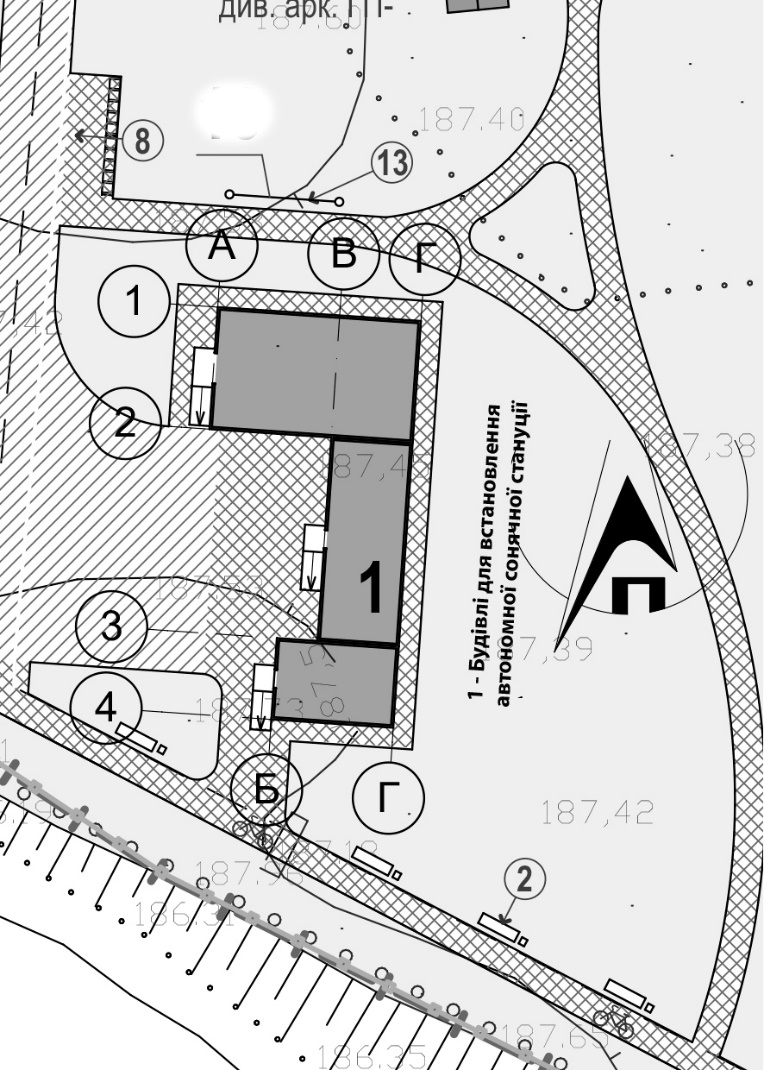 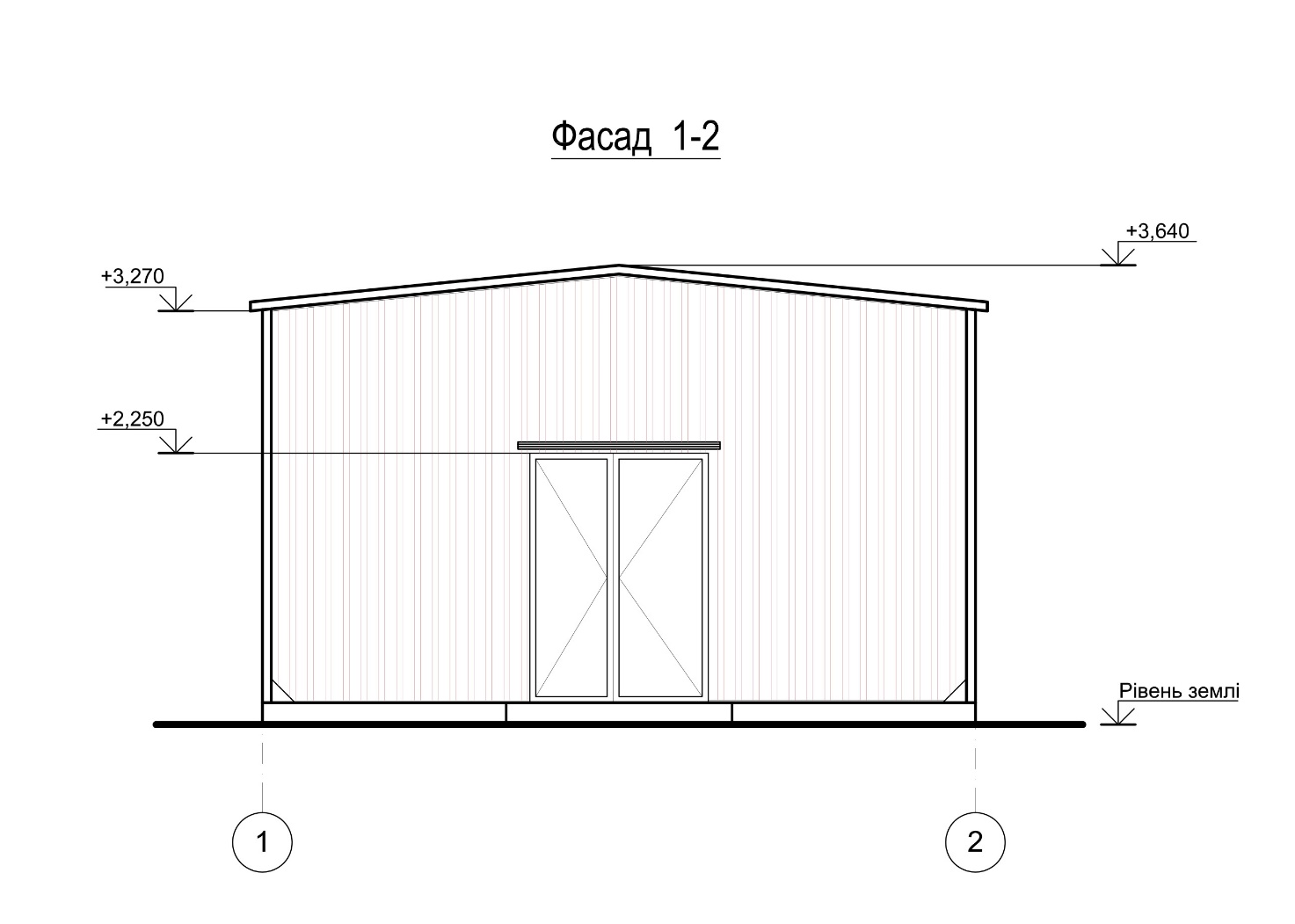 